Утверждаю:______________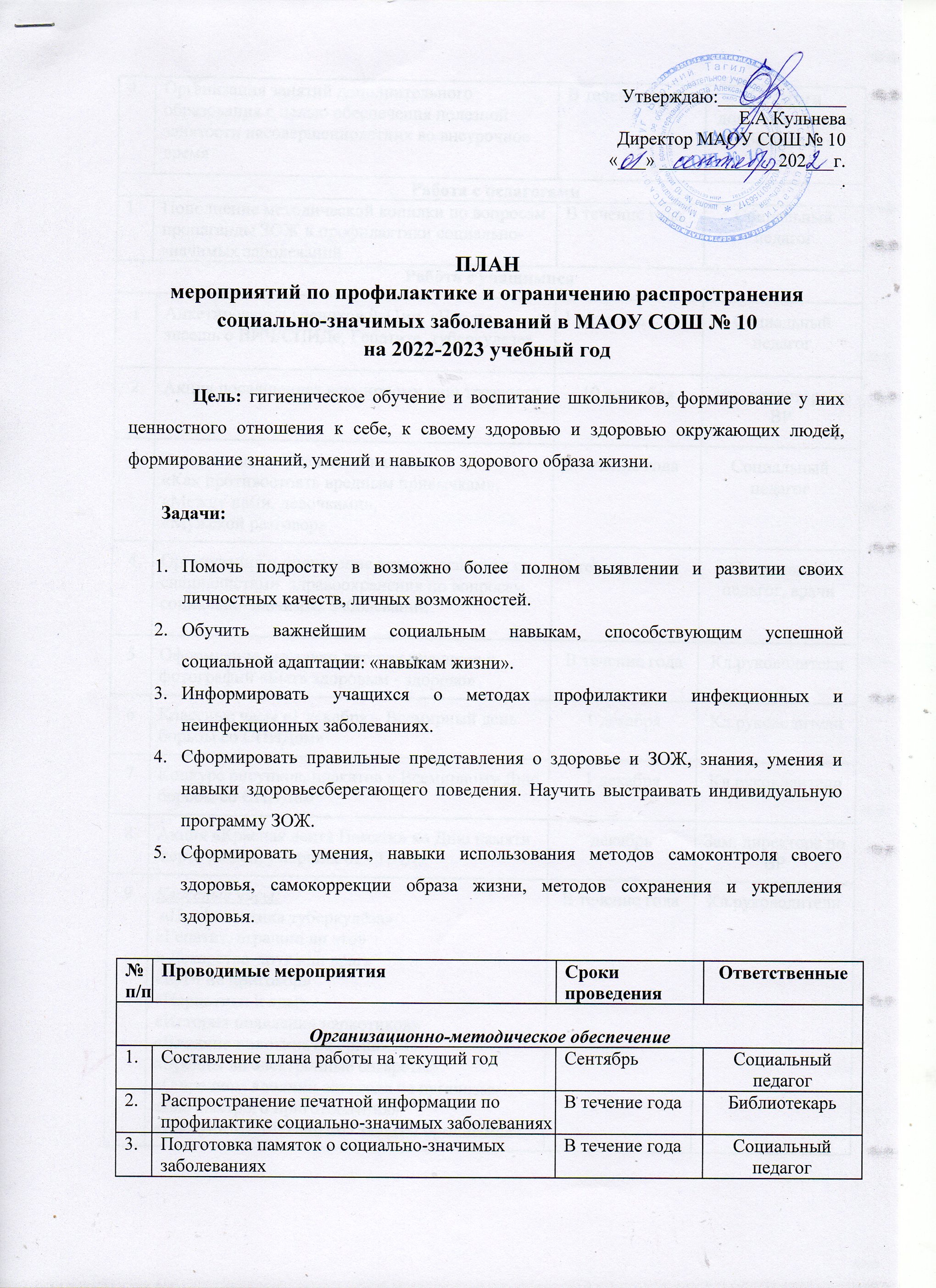 Е.А.КульневаДиректор МАОУ СОШ № 10«___» _____________202___г..ПЛАН мероприятий по профилактике и ограничению распространения социально-значимых заболеваний в МАОУ СОШ № 10 на 2022-2023 учебный годЦель: гигиеническое обучение и воспитание школьников, формирование у них ценностного отношения к себе, к своему здоровью и здоровью окружающих людей, формирование знаний, умений и навыков здорового образа жизни.Задачи:Помочь подростку в возможно более полном выявлении и развитии своих личностных качеств, личных возможностей.Обучить важнейшим социальным навыкам, способствующим успешной социальной адаптации: «навыкам жизни».Информировать учащихся о методах профилактики инфекционных и неинфекционных заболеваниях.Сформировать правильные представления о здоровье и ЗОЖ, знания, умения и навыки здоровьесберегающего поведения. Научить выстраивать индивидуальную программу ЗОЖ.Сформировать умения, навыки использования методов самоконтроля своего здоровья, самокоррекции образа жизни, методов сохранения и укрепления здоровья.№п/пПроводимые мероприятияПроводимые мероприятияСроки проведенияОтветственныеОрганизационно-методическое обеспечениеОрганизационно-методическое обеспечениеОрганизационно-методическое обеспечениеОрганизационно-методическое обеспечениеОрганизационно-методическое обеспечение1.Составление плана работы на текущий годСоставление плана работы на текущий годСентябрьСоциальный педагог2.Распространение печатной информации по профилактике социально-значимых заболеванияхРаспространение печатной информации по профилактике социально-значимых заболеванияхВ течение годаБиблиотекарь3.Подготовка памяток о социально-значимых заболеванияхПодготовка памяток о социально-значимых заболеванияхВ течение годаСоциальный педагог4.Организация занятий дополнительного образования с целью обеспечения полезной занятости несовершеннолетних во внеурочное времяОрганизация занятий дополнительного образования с целью обеспечения полезной занятости несовершеннолетних во внеурочное времяВ течение годаПедагоги дополнительного образованияРабота с педагогамиРабота с педагогамиРабота с педагогамиРабота с педагогамиРабота с педагогами1Пополнение методической копилки по вопросам пропаганды ЗОЖ и профилактики социально-значимых заболеванийПополнение методической копилки по вопросам пропаганды ЗОЖ и профилактики социально-значимых заболеванийВ течение годаСоциальный педагогРабота с учащимисяРабота с учащимисяРабота с учащимисяРабота с учащимисяРабота с учащимися11Анкетирование учеников 9-11кл. «Что ты знаешь о ВИЧ/СПИДе, Гепатите, туберкулезе»1 раз в годСоциальный педагог22Акция посвященная всемирному дню трезвости10 сентябряЗам. директора по ВР33Занятия для старшеклассников: «Как противостоять вредным привычкам», «Между нами, девочками», «Мужской разговор»В течение годаСоциальный педагог44Организация и проведение встреч учащихся со специалистами  здравоохранения по вопросам социально-значимых заболеванийВ течение годаСоциальный педагог, врачи55Оформление выставки детских рисунков и фотографий «Быть здоровым - здорово»В течение годаКл.руководители66Классные часы «1 декабря – Всемирный день борьбы со СПИДом»1 декабряКл.руководители77Конкурс рисунков, плакатов к Всемирному Дню борьбы со СПИДом1 декабряКл.руководители88Акция «Красная лента Памяти» ко Дню памяти жертв людей, умерших от СПИДа.декабрьЗам. директора по ВР99Классные часы: «Профилактика туберкулёза»«Гепатит, страшно ли это» « Лекарство-друг или враг»«ВИЧ не приговор»«Наркотики и яды»«История появления наркотиков»«Влияние никотина на организм»«Вредны ли электронные сигареты»«О вредном влиянии алкоголя на организм»«Еда быстрого приготовления»«Иммунитет. Механизмы защиты организма»В течение годаКл.руководители1010Флешмобы за ЗОЖВ течение годаЗам. директора по ВР1111Спортивные соревнования:- Походы классов - Кросс Наций- Первенство по баскетболу- «Папа, мама, я спортивная семья» - Соревнования по ОФП- Соревнования по стрельбе- Соревнования на коньках - Лыжные гонки - Соревнования по биатлону - Первенство по волейболу - «Безопасное колесо» - Зарница - Смотр строя и песни - Эстафета 9 мая По плану ВРУчителя физкультуры и ОБЖ1212Акция посвященная всемирному дню табака31 маяЗам. директора по ВР1313Акция посвященная международному дню борьбы с наркоманией и незаконному обороту наркотиков26 июняЗам. директора по ВР1414Медицинское обследование учащихсяВ течение годаМед. работникРабота с родителямиРабота с родителямиРабота с родителямиРабота с родителямиРабота с родителями11Родительские собрания: «Незримые угрозы – мифы и реальность» «Роль семьи в профилактике ВИЧ, СПИДа, гепатита, туберкулеза»В течение годаКл.руководители22Анкетирование, социологические опросы родителей по вопросам здорового образа жизни В течение годаСоциальный педагог